Установочный информационно-обучающий семинар (презентационная сессия) для потенциальных участников конкурса « ____ »   ______________  2020 г.Последний срок подачи заявки 22 сентября. Заявки принимаются по электронной почте cissno53@gmail.com.Телефон для справок: 8 (8162) 73-81-85Ссылка для подключения будет направлена зарегистрированным участникам 23 сентября. 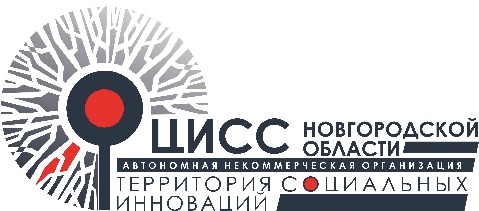 конкурс лучший социальный проект года региональный этап Дата проведения:24 сентября 2020 годаЧасы работы:12.00 – 14.00Место проведения:Он-лайн. Площадка вебинар.ру.Данные об участникеДанные об участникеФИО участника Статус/должность в организации (проекте)ИНН участникаАдрес по пропискеАдрес проживанияТелефонЭлектронная почтаСтраничка в социальных сетях СкайпДанные о предприятииДанные о предприятииНаименование юридического лица \ индивидуального предпринимателя  ИНН юридического лица \ индивидуального предпринимателяЮридический адресФактический адресОсновной ОКВЭД юридического лица / индивидуального предпринимателяДополнительный  ОКВЭД юридического лица / индивидуального предпринимателяТелефон Электронная почта СайтДанные о руководителеДанные о руководителеФИО и должность руководителя ИНН руководителя Адрес по пропискеАдрес проживанияТелефон Электронная почтаСтраничка в социальных сетях Скайп